Схема границРыбоводного участка Озеро без названия  в районе пос . ЦингалыХанты-Мансийский район Площадь – 30  га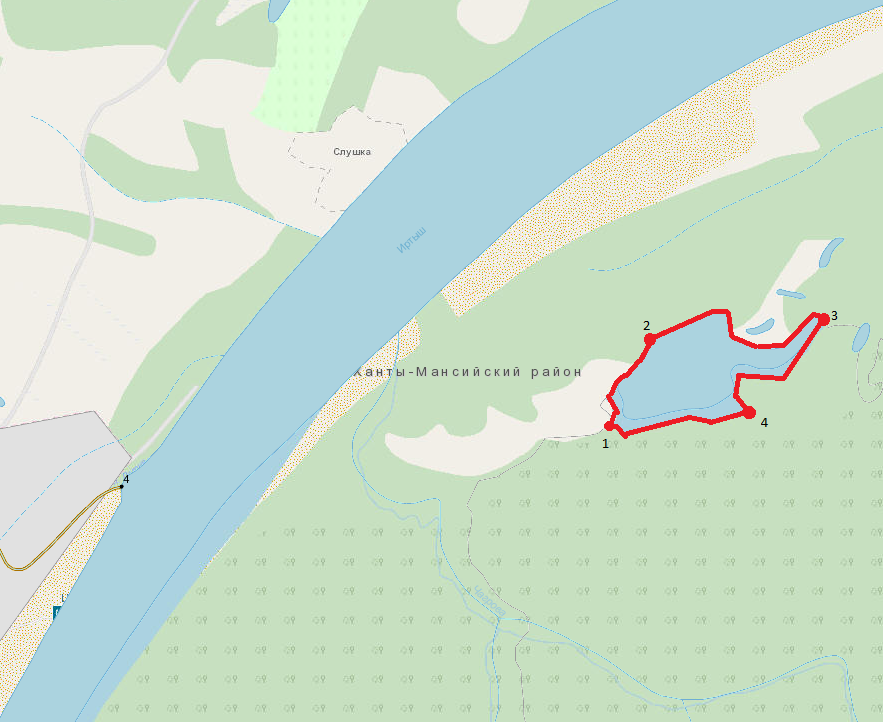 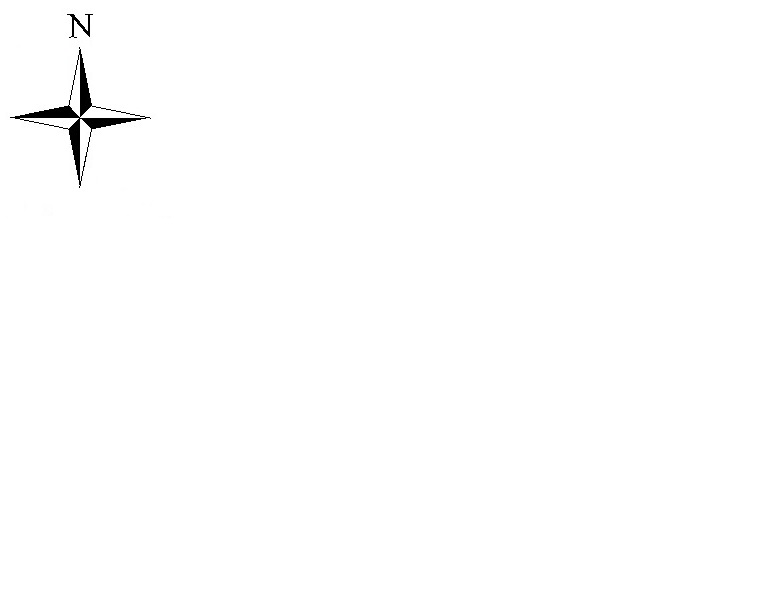 Масштаб  1:20 000Условные обозначения:Граница рыбоводного участкаГеографические координаты точекГеографические координаты точекГеографические координаты точекГеографические координаты точекГеографические координаты точекГеографические координаты точекС.Ш.С.Ш.С.Ш.В.Д.В.Д.В.Д.град.мин.сек.град.мин.сек.1601110694557260112469460836011276947014601113694628Текстовое описание:Границы рыбоводного участка  включают в себя  акваторию озера без названия в   районе пос . Цингалы